HUMANITARNA UDRUGA 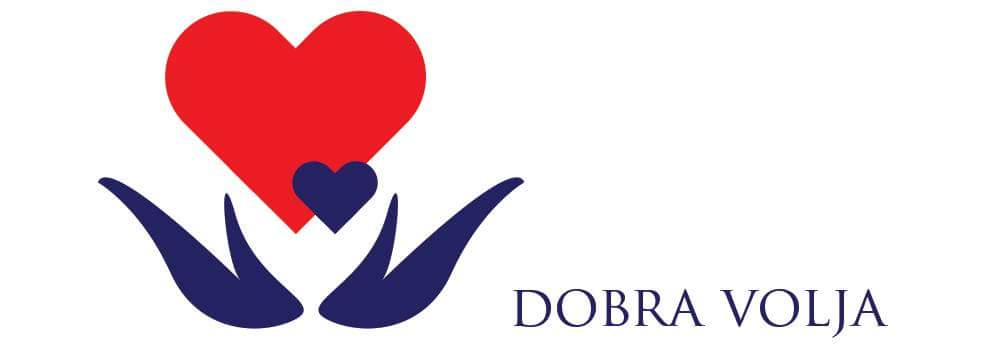 I 18 GIMNAZIJAZAJEDNO U AKCIJI „DOBRA VOLJA ZA DOBRO DJELO“Poštovani roditelji, draga djeco,pozivamo Vas da pokažete dobru volju i sudjelujete u humanitarnoj akciji sakupljanja prehrambenih proizvoda trajnijeg roka koje će volonteri udruge Dobra volja Zagreb u toku mjeseca prosinca podjeliti obiteljima slabijeg imovinskog stanja, starijim i nemoćnim štićenicima udruge, samohranim roditeljima bez novčanih primanja i njihovoj djeci.Sve što je potrebno za sudjelovanje u ovoj humanitarnoj akciji je da dijete u školu donese jedan proizvod trajnijeg roka kao što je: pašteta, mesni narezak, konzervirano meso ili riba, đuveč, gulaš, konzervirano povrće i voće, ulje,juha u vrećici, palenta, riža itd., a volonteri će u suradnji sa djelatnicima škole preuzeti donirane proizvode.Informacije o samom radu udruge, te kako postati njezin član ili volonter možete pronaći na web stranicama udruge:https://www.facebook.com/humanitarnaudrugadobravoljazagreb/http://www.hudobravolja.hr/Po završetku humanitarne akcije udruga će školi dostaviti izvještaj o prikupljenim sredstvima i odredištima donacija, i sve će biti potkrijepljeno sa fotografijama na web stranicama škole i udruge.Zahvaljujemo se na pažnji i nadamo se da ćete pokazati dobru volju!!!(ukoliko netko i sam treba pomoć- obratite se udruzi)